ALLEGATO 1 – DOMANDA DI PARTECIPAZIONECONCORRENTE SINGOLO						All’UNIVERSITA’ IUAV DI VENEZIAOGGETTO: GARA A PROCEDURA APERTA PER LA FORNITURA DI ABBONAMENTO A PERIODICI ITALIANI E STRANIERI E SERVIZI GESTIONALI CONNESSI PER IL TRIENNIO 2024-2026, CON OPZIONE DI RINNOVO PER GLI ULTERIORI DUE ANNI, PER LA BIBLIOTECA DELL’UNIVERSITA’ IUAV DI VENEZIA. LOTTO 1 Abbonamento a Periodici stranieri e servizi gestionali connessi - CIG A013899789LOTTO 2 Abbonamento a Periodici italiani e servizi gestionali connessi - CIG A0138C3A31Il/La   sottoscritto/a ……………………………………………………….…………………………………………….. (cognome e nome), nato/a ……………………………………………………………………….…………... (prov. ……………..) il ……………………………………  residente a …………………………………………… (provincia ………) Via ……………………………………………………… n° ………… codice fiscale …………………………………………………… documento d'identità n.  ……………………………….……………….. rilasciato dal Comune …………………..………………………………………………………………………………………….…………………..in qualità di🗆 Legale Rappresentante / titolare🗆 Procuratore, come da procura generale/speciale in data ………………..…………..………….…… a rogito del Notaio ………………………..…………………………………… Rep. n. ………………..………… (che allego in copia conforme) dell’impresa …………………………………………………………………………………………..… …………………………………….……………C.F. n. ……………………………….………………………. partita I.V.A. n. …………………..……………….………………..…………………. con sede legale in …………………………………………………………..…………………………..…………………………. ( Prov………….) via/piazza ……………………………………………………………………….………..…………. n. ……….………. (CAP …………….…………) tel. n. ……………………..……………………………….  e-mail ……..………………….…………………….…….………………………………. Matricola INPS ………………………………….………..………… sede INPS di ……………………………....……………………..………… INAIL codice Ditta ………………………………………………………………………………………………………………………………………….(BARRARE LA CASELLA DI INTERESSE)media impresa (impresa che ha meno di 250 occupati e un fatturato annuo non superiore a 50 milioni di euro, oppure un totale di bilancio annuo non superiore a 43 milioni di euro); 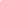 piccola impresa (impresa che ha meno di 50 occupati e un fatturato annuo oppure un totale di bilancio annuo non superiore a 10 milioni di euro);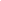 micro impresa (impresa che ha meno di 10 occupati e un fatturato annuo oppure un totale di bilancio annuo non superiore a 2 milioni di euro); 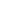 CHIEDEdi partecipare alla procedura di cui all’oggetto in qualità di:(precisare - impresa singola, società cooperativa, consorzio stabile ecc.): ……………………………………………………; Ai sensi degli articoli 46 e 47 del DPR 28 dicembre 2000, n.445 e s.m.i., consapevole che, a norma dell’art. 76 del D.P.R. 445/2000 e s.m.i.,  chiunque rilascia dichiarazioni mendaci è punito ai sensi del codice penale e delle leggi speciali, per i lotti di seguito indicati (indicare il/i lotto/i per i quali si intende partecipare):Lotto 1 –  Abbonamento a Periodici stranieri e servizi gestionali connessi - CIG A013899789	🗆Lotto 2 – Abbonamento a Periodici italiani e servizi gestionali connessi - CIG A0138C3A31	🗆D I C H I A R Adi accettare, senza condizione o riserva alcuna, tutte le norme e disposizioni contenute nella documentazione gara;di essere a conoscenza degli obblighi derivanti dal Codice di comportamento dei dipendenti pubblici (D.P.R. n. 62/2013) che, per quanto compatibili, ai sensi dell’art. 2, comma 3, dello stesso decreto si applicano ai collaboratori a qualsiasi titolo dell’impresa aggiudicataria, nonché degli obblighi previsti dal Codice Etico e di Comportamento emanato con decreto rettorale 1 febbraio 2022 n. 52 e pubblicato sul sito web dell’Università. Di impegnarsi, altresì, in caso di aggiudicazione, a far osservare ai propri dipendenti e collaboratori i suddetti Codici, pena la risoluzione del contratto ai sensi dell’art. 1456 del codice civile;di aver preso visione e di accettare il trattamento dei dati personali di cui al punto 29 del disciplinare di gara;(nel caso di consorzi di cui all’art. 65, comma 2 lett. b) e d), del D. Lgs. 36/2023)il/i consorziato/i per il quale il Consorzio concorrere alla gara è/sono (indicare ragione sociale, codice fiscale e partita IVA):………………………………………………………………………………………………………………………………………………………………………………………………………………………………………………………………………………………………………………………………………… (qualora il consorziato designato sia, a sua volta, un consorzio di cui all’articolo 65, comma 2, lettera b), è tenuto anch’esso a indicare, in sede di offerta, i consorziati per i quali concorre)………………………………………………………………………………………………………………………………………………………………………………………………………………………………………………………………………………………………………………………………………… …………………………………………………………………………………………………………………………………………………………………...ovvero(barrare la casella se di interesse)□ che il consorzio partecipa alla gara in nome e per conto proprio;Luogo e Data ____________________DA FIRMARE DIGITALMENTE A CURA DEL LEGALE RAPPRESENTANTE DELL’IMPRESAALLA DOMANDA DI PARTECIPAZIONE DOVRA’ ESSERE ALLEGATA LA DICHIARAZIONE INTEGRATIVA DI CUI ALL’ALLEGATO A.2.